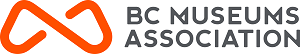 BC Museums Association BCMA Awards 2022Sample FormIntroduction:Please use this form to prepare your nomination.  When you are ready to submit, you can cut-and-paste your answers into the online form. Please Note: Please make sure you have reviewed the award categories prior to completing this formYou may submit more than one nomination for different individuals, projects, or initiatives. However, you must submit a separate form for each nomination.Evaluation Criteria is listed on our website for your reference. If you have any questions please contact bcma@museum.bc.ca or view our FAQDeadline for submitting nominations is June 12, 2022Nominator InformationYour name:Your email:Your organization (if any):Please select the category you feel is the best fit for your nomination. Adjudicators will take this into consideration during the review process, but may see fit to award a nominee under a different category.I am nominating an organization, project, or initiative: [Drop Down List]Award of Merit: Community EngagementAward of Merit: Social ImpactAward of Merit: Innovative PracticeI am nominating an individual: [Drop Down List]The Distinguished Service AwardChangemaker AwardNominee InformationName of the nominee:Organization (if any):City:Region:[Dropdown List](Optional) If not your own, please provide the contact name for this nomination.(Optional) If not your own, please provide the contact email for this nomination.In 25 words or less, please describe why the nominee should receive this award. NOTE: This brief description may be used to feature the nominee during awards activities and on the BCMA website. (Approximately 25 words)Please describe the accomplishments of your nominee’s activities. (400 word maximum)Please describe the impact of your nominee’s activities on the sector, organization, or community. (400 word maximum) Testimonials from those impacted by the nominee may be uploaded to the online form. Please describe any ways the nominee exemplifies one or more of the following values: Community Involvement, Justice, Equity, Diversity & Inclusion, Innovation. (400 words maximum) (Optional) Upload supporting documents that specifically demonstrate the impact of the project, initiative, or organization. Supporting documents may include commentary from participants or commentary from those impacted. May also include media coverage or any other outside support of the nominee.  (Optional) Is there anything else you wish to share with adjudicators as they review this nomination?Please upload 1-3 photos of the person(s), project, or organization. (.jpg or .png)  NOTE:  Please make sure the photos are of high quality and that we have permission to use these photos. The photos may be used in the Awards Showcase and on the BCMA website.Please confirm the following:I am aware that the nominee and/or representatives of the nominated organization will be invited to attend the Awards Showcase during the BCMA 2022 Fall Conference.